Why is Jerusalem so significant?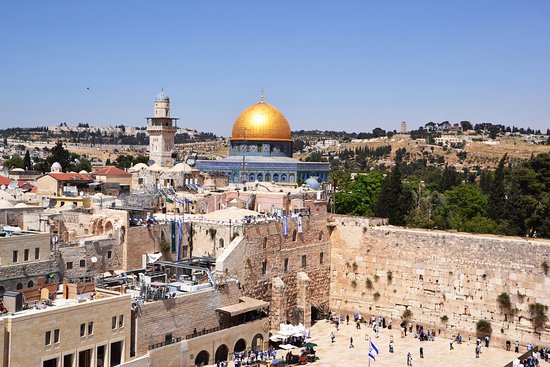 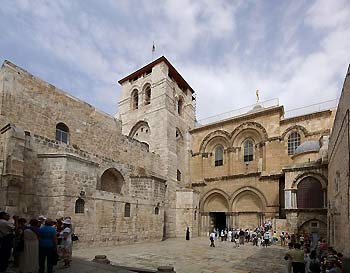 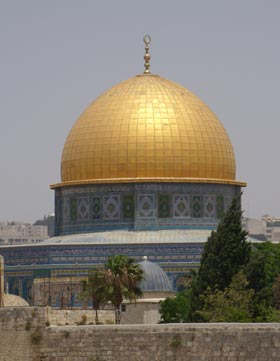 